ĐỀ TỰ KIỂM TRA CUỐI HỌC KÌ 1ĐỀ 10Bài 1. Viết số thích hợp vào ô trống:Bài 2. Điền số thích hợp vào ô trống ?Bài 3. Đúng ghi Đ, sai ghi S vào ô trống: 						b) 42 – 7 = 36c) 39 + 9 = 45						d) 83 – 8 = 75Bài 4. Đặt tính rồi tínhBài 5. Thùng bé có 18l dầu, thùng to có nhiều hơn thùng bé 7l dầu. Hỏi thùng to có bao nhiêu lít dầu?Bài giải……………………………………………………………………………………………………………………………………………………………………………………………………………………………………………………………………………….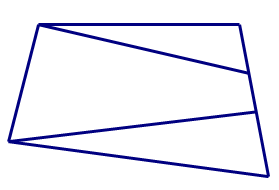 Bài 6. Khoanh vào chữ đặt trước câu trả lời đúng:Hình bên có số hình tứ giác là:1 hình 		B. 2 hìnhC. 3 hình 		D. 4 hìnhBài 7. Nối ô ghi thời gain với đồng hồ thích hợp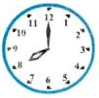 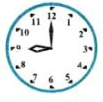 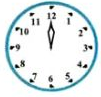 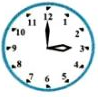 Bài 8*. Tìm tổng và hiệu của số liền sau và số liền trước số 18.Bài giải…………………………………………………………………………………………………………………………………………………………………………………………………………………………………………………………………………………………………………………………………………………………………………………………………………………………………………………………………….7101116102050100Số liền trướcSố đã choSố liền sau91720659917 + 39………….………….………….28 + 26………….………….………….23 – 15………………………………. 41 – 27 ………….………….………….